臺北市105年度國民中學技職教育職群認識研習會(第2場)一、目的：(一)藉由職群介紹，讓國中教師及家長瞭解高職課程內容與特色，提升各校推動生涯發展與技職教育工作之效能。(二)增進國中學生對高職各職群的科別、課程、升學進路、就業發展之認識，選擇適性技職學校升學。二、指導單位：臺北市政府教育局    主辦單位：臺北市高職學生家長會聯合會協辦單位：臺北市國中學生家長會聯合會承辦單位：臺北市私立東方工商三、參加對象：基北區公私立國中家長、學生及教師四、研習時間：105年2月20日(星期六)13：00－17：00五、研習地點：臺北市私立東方工商 一樓活動中心（臺北市大安區信義路四段186巷8號）六、研習時程七、報名方式(一)請學校及家長會鼓勵家長及學生踴躍參加，可集體或個別報名。(二)參加人員請填寫報名表(如附件)於105年2月17日(星期三)前回覆， 報名方式如下：1.電話報名：(02)2755-4616 #1882.傳真報名：(02)2325-39263.電郵報名：weicchen@tfvs.tp.edu.tw八、活動聯絡人員：東方工商陳瑋主任(0975-267-108)九、東方工商地圖與公車資訊： 臺北市105年度國民中學技職教育職群認識研習會(第2場)報名表時間項目主持（講）人時間12：30-13：00報到東方工商行政團隊30分鐘13：00-13：05主持人致詞及貴賓介紹盧總會長 炆靇5分鐘13：05-13：20長官致詞教育局中教科長官許總會長 孝仁15分鐘高職各群科簡介高職各群科簡介高職各群科簡介高職各群科簡介13：20-14：40一.機械群、動力機械群、  土木與建築群木柵高工20分鐘13：20-14：40二.電機與電子群泰北高中20分鐘13：20-14：40三.餐旅群東方工商20分鐘13：20-14：40四.技職經驗達人分享東方工商校友20分鐘14：40-15：00茶    敘東方工商行政團隊20分鐘15：00-16：25五.設計群景文中學20分鐘15：00-16：25六.家政群南華高中15分鐘15：00-16：25七.外語群、藝術群華岡藝校20分鐘15：00-16：25八.商業管理群稻江商職20分鐘15：00-16：25九.技職教育的天空協和祐德施校長10分鐘16：25-16：50綜合座談30分鐘30分鐘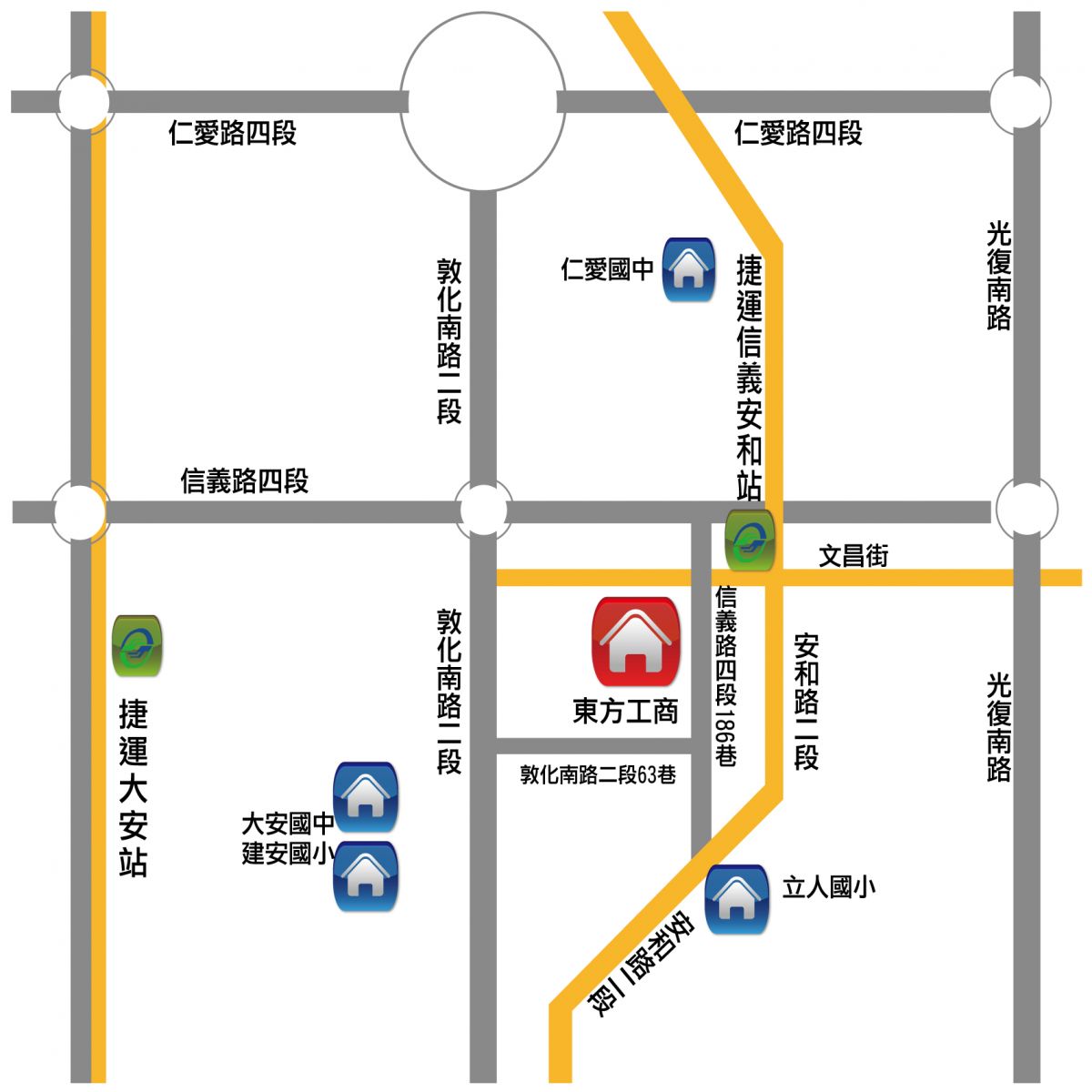 聯營20、22、22(區)、33、37、38、226、292、292(副)、1503、信義幹線、信義(新)幹線等線，「信義安和路口」或「信義敦化路口」站下車。聯營52、275、275(副)、278、278(區)、285、294、556、902、905、905(副)、906、906(副)、909、939、5350(台北-六福村)、敦化幹線等線，「信義敦化路口」或「大安國中」站下車。聯營235、662、663、555等線，「文昌街口」站下車校名：                       國民中學校名：                       國民中學校名：                       國民中學校名：                       國民中學校名：                       國民中學校名：                       國民中學身份(打勾)身份(打勾)身份(打勾)姓  名聯絡電話【備註】學生請填年級班別教師請填職稱家長學生教師姓  名聯絡電話【備註】學生請填年級班別教師請填職稱參加人員請填寫報名表於105年2月17日(星期三)前回覆，方式如下：聯絡人員：東方工商陳瑋主任電話報名：(02)2755-4616 #188 (請向陳瑋主任直接登記報名)傳真報名：(02)2325-3926 (請將報名表填妥並傳真至此號)電郵報名：weicchen@tfvs.tp.edu.tw (請將報名表填妥並寄至此信箱)參加人員請填寫報名表於105年2月17日(星期三)前回覆，方式如下：聯絡人員：東方工商陳瑋主任電話報名：(02)2755-4616 #188 (請向陳瑋主任直接登記報名)傳真報名：(02)2325-3926 (請將報名表填妥並傳真至此號)電郵報名：weicchen@tfvs.tp.edu.tw (請將報名表填妥並寄至此信箱)參加人員請填寫報名表於105年2月17日(星期三)前回覆，方式如下：聯絡人員：東方工商陳瑋主任電話報名：(02)2755-4616 #188 (請向陳瑋主任直接登記報名)傳真報名：(02)2325-3926 (請將報名表填妥並傳真至此號)電郵報名：weicchen@tfvs.tp.edu.tw (請將報名表填妥並寄至此信箱)參加人員請填寫報名表於105年2月17日(星期三)前回覆，方式如下：聯絡人員：東方工商陳瑋主任電話報名：(02)2755-4616 #188 (請向陳瑋主任直接登記報名)傳真報名：(02)2325-3926 (請將報名表填妥並傳真至此號)電郵報名：weicchen@tfvs.tp.edu.tw (請將報名表填妥並寄至此信箱)參加人員請填寫報名表於105年2月17日(星期三)前回覆，方式如下：聯絡人員：東方工商陳瑋主任電話報名：(02)2755-4616 #188 (請向陳瑋主任直接登記報名)傳真報名：(02)2325-3926 (請將報名表填妥並傳真至此號)電郵報名：weicchen@tfvs.tp.edu.tw (請將報名表填妥並寄至此信箱)參加人員請填寫報名表於105年2月17日(星期三)前回覆，方式如下：聯絡人員：東方工商陳瑋主任電話報名：(02)2755-4616 #188 (請向陳瑋主任直接登記報名)傳真報名：(02)2325-3926 (請將報名表填妥並傳真至此號)電郵報名：weicchen@tfvs.tp.edu.tw (請將報名表填妥並寄至此信箱)